附件2023年度11月份北京市创新型中小企业名单序号企业名称统一社会信用代码所属区1世融能量科技有限公司91110101MA00DQD44H东城区2北京易链科技有限公司9111010809606805X6东城区3中能建（北京）能源研究院有限公司91110101MA04F98Y6K东城区4北京易积分科技有限公司91110101097776699T东城区5中国搜索信息科技股份有限公司91110000717838046P东城区6北京众安天下科技有限公司91110108MA0053432N东城区7北京一和科讯技术有限公司91110229MA01Y8HJ9G东城区8中联金冠信息技术（北京）有限公司91110105MA01F8RQ6Q西城区9北京三未科技发展有限公司91110108318366854D西城区10北京羿射旭科技有限公司91110102722679748U西城区11北京威锐达测控系统有限公司911101025825009281西城区12北京信达环宇安全网络技术有限公司91110102793413103U西城区13北京理正人信息技术有限公司911101027393543171西城区14安图特（北京）科技有限公司91110102717747937W西城区15北京奇鱼时代科技有限公司91110108MA001QAN5E西城区16北京北排清洁能源投资有限责任公司91110102078546214G西城区17北京声望声电技术有限公司91110102700002103D西城区18北京万古恒信科技有限公司91110102673821137F西城区19北京国电恒嘉科技产业集团有限公司91110102761449400K西城区20北京云中鹤科技发展有限公司91110105556881667U朝阳区21北京力码科技有限公司91110108MA00H19T7Q朝阳区22北京壹永科技有限公司91110105MA0188KB0G朝阳区23北京智威宇讯科技有限公司91110105556883849R朝阳区24拓普瑞思航空技术（北京）有限公司91110105735135328A朝阳区25北京海克赛德科技有限公司91110105783995824B朝阳区26北京华油信通科技有限公司911101057990416892朝阳区27铁旅科技有限公司91110105MA01LBWY46朝阳区28北京东方利禾景观设计有限公司9111010572398279XG朝阳区29北京凯博擦窗机械科技有限公司91110105101787877A朝阳区30北京盈泽世纪科技发展有限公司9111010575873258XD朝阳区31北京中软启信技术有限公司91110105335565687J朝阳区32北京蜂鸟视图科技有限公司9111010809627286X6朝阳区33鸿基骏业环保科技有限公司91110105MA01B0PR8U朝阳区34华美浩联医疗科技（北京）有限公司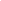 91110105MA017D1752朝阳区35北京极溯光学科技有限公司91110108MABXD3WA10朝阳区36霖和气候科技（北京）有限公司91110105MA02A94Q6L朝阳区37北京晨跃科技有限公司91110105MA01EMM63C朝阳区38百泉聚兴（北京）科技有限公司91110105MA01KDK69G朝阳区39北京蓝鸟云科技有限公司91110105MA01EUR75M朝阳区40北京兴有化工有限责任公司91110105723551498M朝阳区41北京弘易信泰科技发展有限公司911101086876450828朝阳区42北京北开电气股份有限公司91110105700239397Q朝阳区43北京融通创维科技发展有限公司91110105MA001RJM7W朝阳区44信德广源（北京）信息技术有限公司91110105MA01RLG12M朝阳区45北京通宇华洲科技有限公司91110105MA01K2M966朝阳区46北京小猪福车科技有限公司91110105MA01JH9T2U朝阳区47白杨智慧医疗信息科技（北京）有限公司91110108MA01PKFD0T海淀区48北京阿丘科技有限公司91110108MA00BEYYXP海淀区49北京爱普力思健康科技有限公司91110108306585793P海淀区50北京安联通科技有限公司91110108344222600F海淀区51北京安诺明科技有限公司91110108MA01J5MU0F海淀区52北京奥得赛化学有限公司9111010875671306XM海淀区53北京宝光智中能源科技有限公司91110108MA020TMX89海淀区54北京北九方轨道交通科技有限公司91110108802077886F海淀区55北京北鹰天启科技发展有限公司91110108399185042J海淀区56北京城建鸿润智能系统有限公司9111010875011607XP海淀区57北京春雷杰创生物科技有限公司91110108MA01C3HG0G海淀区58北京德兰系统控制技术有限公司91110108761439982D海淀区59北京东晟新锐自动化工程技术有限公司91110108669936900C海淀区60北京东道科技发展有限公司91110108801189157A海淀区61北京洞悉网络有限公司91110102MA004WP642海淀区62北京福纳康生物技术有限公司91110108330321608Q海淀区63北京国标建安新材料有限公司911101087521594364海淀区64北京国信海慧科技有限公司911101055996406440海淀区65北京海蓝声学传感技术有限公司91110108MA04GTUP2K海淀区66北京航迹科技有限公司91110108MA01M7TH07海淀区67北京航科威视光电信息技术有限公司91110108553120686U海淀区68北京华清睿智科技有限公司91110108MA04DFCQ1M海淀区69北京华泰英翔空管技术有限公司91110108663108581E海淀区70北京华云星地通科技有限公司911101087214790746海淀区71北京汇能达电力技术有限公司9111010807662379XA海淀区72北京汇智通科技有限公司911101080765630022海淀区73北京惠拓科技有限公司91110108306391681G海淀区74北京嘉诚瑞杰信息技术有限公司91110108MA00EPX87F海淀区75北京九五智驾信息技术股份有限公司9111010879757115XK海淀区76北京九云无限网络科技有限公司91110108071674731C海淀区77北京骏加互娱科技有限公司91110108MA01T7F94K海淀区78北京鲲鹏映像文化传媒有限公司91110116MA01GPNP4J海淀区79北京良远生物医药研究有限公司91110108MA04FU5P00海淀区80北京领视智联科技有限公司91110108MA0204YE05海淀区81北京流马锐驰科技有限公司91110114MA00BG0HX4海淀区82北京漫动者数字科技有限公司91110108599619263D海淀区83北京民安信科技发展有限公司91110108759637429N海淀区84北京乾胜生物技术有限公司91110108MA04F5NN0G海淀区85北京清湃科技有限公司91110108MABU9MR642海淀区86北京商之讯软件有限公司91110108745480758U海淀区87北京神州港俄机电设备有限公司91110108662163327K海淀区88北京市建设工程质量第一检测所有限责任公司9111010879902896XD海淀区89北京数字科智技术有限公司91110108MA01GDET7N海淀区90北京双高国际人力资本集团有限公司91110000MA0013G10T海淀区91北京天诚星源信息技术有限公司91110108584431612B海淀区92北京天华恒信智能科技有限公司91110108802123299N海淀区93北京天拓天宝科技有限公司91110108756011228B海淀区94北京天御云安科技有限公司91110114MA01BWUL8Q海淀区95北京铁血科技股份公司91110108762186980N海淀区96北京五一嘉峪科技有限公司91110108306548108J海淀区97北京小全科技有限公司91110108MA01P2BJ5X海淀区98北京讯飞极智科技有限公司91110108MA04C7E040海淀区99北京亚讯鸿达技术有限责任公司911101086787777024海淀区100北京亿迈赢通信技术有限公司91110108788629401J海淀区101北京益鸣智能科技有限公司91110108MA01K09G53海淀区102北京优创联动科技有限公司91110108797595565D海淀区103北京优挂信息科技有限公司91110108MA01H1F339海淀区104北京源生康泰基因科技有限公司91110108MA01L5KA5H海淀区105北京知产宝网络科技发展有限公司91110108097552513X海淀区106北京智网物联科技有限公司91110108MA006LTU7E海淀区107北京智芯微电子科技有限公司91110108061292553X海淀区108北京中安智达科技有限公司91110108339761570J海淀区109北京中诚佳汇科技有限公司911101085858843490海淀区110北京中实上庄混凝土有限责任公司911101085790030905海淀区111北京周林频谱科技有限公司91110108101943403L海淀区112边无际（北京）科技有限公司91110106MA04D5EC2J海淀区113苍宇天基（北京）信息通信技术有限公司91110108MA7FUW5N47海淀区114顶诺微电子（北京）有限公司91110108MA01D51Y70海淀区115金易通科技（北京）股份有限公司91110108685112768A海淀区116墨菲未来科技（北京）有限公司91110108MA7D99X3XF海淀区117纳微星科（北京）科技有限公司91110108MA7KG6319U海淀区118品牌联盟（北京）咨询股份公司91110108744737443P海淀区119全美测评技术（北京）有限公司91110108MA018RND8J海淀区120融感科技（北京）有限公司91110108MABP0D5A9A海淀区121善友正信（北京）科技有限公司91110108306672002Q海淀区122天信空天探索（北京）科技有限公司91110108571222504G海淀区123沃森克里克（北京）生物科技有限公司911103023355683008海淀区124颐邦（北京）智能科技有限公司91110302MA01E78UXJ海淀区125云海时空（北京）科技有限公司91110108562098716K海淀区126致维科技（北京）有限公司91110108MA002CK24T海淀区127中航视嘉（北京）技术有限公司911101080933616991海淀区128中核核信信息技术（北京）有限公司91110108599656283Q海淀区129中科智道（北京）科技股份有限公司91110108062834537X海淀区130中嵌科技（北京）有限公司91110108351279314L海淀区131北京永乐颐康文化产业发展有限公司9111010608967385XA丰台区132国能新源科技（北京）有限公司91110106696388284M丰台区133北京蓝溪华兴光电科技有限公司91110302MA01EF4M0M丰台区134北京领航科工教育科技有限公司91110108MA00375Y2M丰台区135北京昱栎技术有限公司9111010607854389XC丰台区136北京航科文化传媒有限公司911101067226797801丰台区137北京翎瑞鸿翔科技有限公司91110106562119775M丰台区138北京赛富威环境工程技术有限公司91110106567495702W丰台区139秀川产业互联网有限公司91110106MA01L8KG27丰台区140北京思通浩睿科技有限公司91110114MA00666M4X丰台区141北京中恒天威防务科技有限公司911101083271960098丰台区142北京神州永立电线电缆有限公司91110115741555863X丰台区143北京日间医疗科技有限公司91110108MA04GQMRXQ丰台区144北京海智元科技有限公司91110108MA00BRBY9D丰台区145北京七彩行云数字技术有限公司911101080592815808丰台区146北京华宇信诺印刷有限公司9111010677338443X1丰台区147北京中遥智图科技有限公司91110108080536955Y丰台区148北京惠吉圣唯生物科技有限公司91110108MA017H9T7H丰台区149亿保创元（北京）信息科技有限公司91110105MA008B9X86丰台区150雪人追日文化传播（北京）有限公司911101070828663091石景山151健和九州（北京）科技有限公司911101076949678213石景山152北京东方华数信息技术有限公司91110107306463331M石景山153识因智能科技有限公司91610138MA6WU4FM76石景山154秸秆控股集团有限公司91110107MA0027F7X4石景山155通标中研标准化技术研究院（北京）有限公司91110107MA01PJWD6H石景山156北京宇龙信和建筑装饰工程有限公司91110105053637224U石景山157鼐特（北京）信息技术有限公司91310112MA1GBN0F9F石景山158北京凯迪通科技有限公司91110107MA00755B0X石景山159中建政研（北京）科技发展有限公司91110107MA01TD0B14石景山160北京优印通科技发展有限公司9111010659964205X9石景山161北京华悦九洋科技有限公司91110107697717692Q石景山162晟德瑞绿色（北京）科技有限公司91110107MA01Q9A32B石景山163北京数智新天信息技术咨询有限公司91110105MA01MJNR7J石景山164北京泓源菲达科技有限公司91110107MA007BU06D石景山165北京桑雷特机电设备有限公司911101076796433195石景山166北京精量科技有限公司91110107MA002ARA9P石景山167北京维周智能科技有限公司91110108MA01N9XT57石景山168北京艾索健康科技有限公司911101013182066070石景山169北京华清起航科技有限公司91110107MA01UWME3Q石景山170赛睿斯（北京）信息技术有限公司911101073179484227石景山171北京西科泽网络科技有限公司91110117344377872N石景山172北京中兴汇融节能科技有限公司91110107339732761H石景山173北京天图万境科技有限公司91110108MA01P8RC6M石景山174北京诚彬科技有限公司91110107MA001QXA5F石景山175大唐（北京）能源科技有限公司9111011458766207XY石景山176众信标（北京）认证有限公司91110105MA01AEFP01石景山177灵瞳智能科技（北京）有限公司91110107MA00GDBC89石景山178国药中生生物技术研究院有限公司911103027899540464经开区179北京保准信息技术有限公司91110105MA00CALF6P经开区180中国长征火箭有限公司911103027109220341经开区181北京朗岄科技有限公司91110112327204697L经开区182北京佳时正通科技有限责任公司911101087770864050经开区183北京星和众创科技股份有限公司91110302MA00782XX1经开区184路易行（北京）科技有限公司91110302599656427X经开区185北京荟诚科技有限公司91110302306651949J经开区186北京胡曼智造科技有限责任公司91110400MA04FNL5X4经开区187北京智象云中医科技有限公司91110302MA018327XG经开区188北京热力装备制造有限公司911103026000391790经开区189北京威达峰医学生物材料有限责任公司91110108769935091R经开区190辰风天然本草（北京）科技有限公司91110101MA00AWMM9M经开区191前锋锐吉（北京）传媒有限公司91110101MA0041L992经开区192北京市飞达捷能气体分离技术有限公司91110112746114362H经开区193北京易同云网科技有限公司91110302MA00CQ3P7N经开区194北京芸朵星辰科技有限公司91110302MA007CXT5R经开区195北京飞讯数码科技有限公司911103027684695869经开区196北京星和众维科技股份有限公司91110302MA00F2EA5R经开区197北京博比风电科技有限公司91110302571236551L经开区198望海康信（北京）科技股份公司91110302750103981B经开区199比业电子(北京)有限公司91110108700001813M经开区200北京三听科技有限公司91110302MA019TRU35经开区201雷恒控制设备（北京）有限公司91110302348320996W经开区202北京茵沃汽车科技有限公司911101083579642326经开区203北京航天七零六信息科技有限公司91110302MA01T2QE12经开区204北京科创鼎诚医药科技有限公司911103025906075067经开区205北京皓海嘉业机械科技有限公司911103025825854584经开区206辰风生物科技（北京）有限公司91110102351318133E经开区207北京塔视智能科技有限公司91110400MA7F4C198M经开区208北京康格瑞科技有限公司91110302MA01T24R8H经开区209北京捷普创威光电技术有限公司91110302571284502T经开区210碳和科技（北京）有限公司91110400MA02M8617G经开区211中联华诺（北京）科技有限公司91110302MA01PC2K3H经开区212北京佳诚生物医药科技开发有限公司91110302MA01PTPD9A经开区213北京葆蓝科技有限公司91110105092922685R经开区214北京德奥平生物技术有限公司91110112592387025H经开区215北京博硕德恒科技开发有限公司91110112748111069W经开区216北京市新里程医药科技有限公司91110106MA00958X0J经开区217京高紫宸（北京）科技有限公司91110302MA01AP166J经开区218卡瑞济（北京）生命科技有限公司91110108MA01H57T6R经开区219北京讯一科技有限公司91110112MA01HH1033经开区220北京美杜莎经济贸易有限公司91110117MA01JFT23L经开区221北京博富瑞医学检验实验室有限公司91110302MA00209K90经开区222北京博达盛业企业管理有限公司91110112693250482A经开区223北京行健永贞科技有限公司91110106MA008UJF6N经开区224中企动力科技股份有限公司91110302687601098K经开区225北京福赛尔安全消防设备有限公司911103027644201012经开区226中国数字文化集团有限公司911100007178312235经开区227北京奇剂励成医药科技有限公司91110400MA7GEU7X7M经开区228中空信达科技（北京）有限公司911101063355911216经开区229北京时代博诚能源科技有限公司91110108776365955C经开区230北京瑞林爱客科技有限公司91110400MA02A6R95T经开区231北京数字禾禾科技有限公司91110115MA01NHDL41经开区232赫普科技发展（北京）有限公司91110302MA00GEH78F经开区233北京宝丽兴源技术服务股份有限公司91110112786178563K经开区234北京供电福斯特开关设备有限公司91110302102244145W经开区235亿江（北京）科技发展有限公司911103026892022180经开区236北京太航时代科技有限公司911101060855197673经开区237亿盛欣科技（北京）有限公司91110302MA01N1HR5U经开区238中强环宇（北京）科技有限公司911101056631138740经开区239生一科技（北京）有限公司91110302MA01U4F32W经开区240北京唐柏通讯技术有限公司91110112057367815C经开区241北京中金瑞丰环保科技有限公司91110302335589582Q经开区242北京中科索真云健康科技有限公司91110302MA01KJA02L经开区243北京泰拓精密清洗设备有限公司91110112692333227T经开区244北京思众电子科技有限公司911103026976657144经开区245北京百通科信机械设备有限公司911103020997739698经开区246北京锤特生物科技有限公司91110302584442987M经开区247北京市安恒滤清器有限公司9111011580171496X6经开区248北京亦科诺生物科技有限公司91110115MA00FJLB4X经开区249北京中领细胞培养技术有限公司91110105MA04FP8H0J经开区250北京博电新能电力科技有限公司91110108665627588M经开区251北京亦海科泵业科技有限公司91110302584487421K经开区252北京航锐拓宇科技有限公司911101156995804664经开区253北京同创正业生物科技有限公司91110302MA01Q80Q49经开区254北京彤来酒店设备有限公司91110115565782898D经开区255北京博电国华新能源科技开发有限公司91110302MA0096DG6U经开区256北京飞举电气有限公司91110108791608222C经开区257睿安德环保设备（北京）有限公司911101070741449631经开区258北京易泰克电力科技有限公司91110115318100706X经开区259北京奥一新源科技股份有限公司91110302582508655X经开区260中孵高科产业孵化（北京）有限公司91110302778600752W经开区261北京感控医疗科技有限公司91110108MA01Y7Q83H经开区262北京福君基因生物科技有限公司91110302MA01LXF406经开区263北京思尔成生物技术有限公司911103027959536569经开区264北京诺飞新能源科技有限责任公司91110000101178430C经开区265北京万户软件技术有限公司91110108753321386X经开区266北京世纪恒宇印刷有限公司91110115758706023F经开区267北京神玥伟奥互联网有限公司91110302MA002W099W经开区268路德通电子设备（北京）有限公司911101127560209178经开区269北京中科金马科技股份有限公司911103021022784175经开区270锐趣科技（北京）有限公司91110302MA0201KW03经开区271国坤建设工程（北京）有限公司91110106802216700H经开区272北京葡萄藤信息技术有限公司91110108306428747K经开区273北京奥达清环境检测有限公司91110102765522249H经开区274北京神瑞生物技术有限公司91110302MA00BYB42L经开区275北京航天爱锐科技有限责任公司911103027002237072经开区276北京市智恒工贸有限责任公司911101157000620422经开区277北京正大创新医药有限公司91110400MA7FMH7UX3经开区278北京网拓时代科技有限公司911101140971733373经开区279北京志健金瑞生物医药科技有限公司91110302560437411Y经开区280北京海力奇增压器制造有限公司911101125825029582经开区281北京华夏大地远程教育网络服务有限公司911103027177414043经开区282北检润和（北京）技术服务有限公司91110115MA01841253经开区283北京金羽杰服装有限公司91110115762168918B经开区284北京太洋树康药业有限责任公司91110115761428810F经开区285聚协昌(北京)药业有限公司91110115700058924W经开区286北京合力信工程投资咨询有限公司91110302699555690C经开区287中奥汇成科技股份有限公司91110302792111242G经开区288北京惠买科技有限公司91110302MA006NDQ8N经开区289北京帆速科技有限公司91110114MA01EFLE3L经开区290北京上华软件有限公司91110302MA004A2E38经开区291智维精准（北京）医疗科技有限公司91110400MAC27MND11经开区292北京华鸿锐光科技有限公司91110302062760494G经开区293石化盈科智能科技有限责任公司91110302MA01P3AM69经开区294金篆信科有限责任公司91110400MA04GTH21X经开区295北京爱山河国际建筑研究院有限公司91110302MA00BX5D5X经开区296昭衍（北京）检测技术有限公司91110302MA01TXC453经开区297昭衍（北京）医药科技有限公司91110302MA01MFM41X经开区298北京和崎精密科技有限公司91110302MA00AG0L79经开区299北京英拓智动科技有限公司91110109MA01MQR51H门头沟区300北京新脑科技有限公司91110112MA01A6NB56门头沟区301北京华信天诚科技有限公司91110109MA01HD3M53门头沟区302北京嘉洪信息技术有限公司91110111MA01QA7L3Y房山区303北京兆兴纸制品有限责任公司91110111102787561H房山区304北京美景华夏环保科技有限公司9111011109848628XN房山区305北京肆世一大道文化传媒有限公司91110111MA0031TU65房山区306中润成（北京）建设工程有限公司91110228MA001QC18H房山区307北京石人子装备科技有限公司91110111MA00DUT8X2房山区308北京震旦鼎泰生物科技有限公司91110108082860791B房山区309北京松田程科技有限公司91110111721496915A房山区310必奥新能源科技有限公司91110111MA01YBJ63L房山区311北京商和建设集团有限公司91110111MA019ETR0F房山区312元禾（北京）信息咨询有限公司91110111MA0067GP5P房山区313北京智诚环保工程有限公司91110111MA019G6Q1E房山区314德瑞洁能科技有限公司91110111MA01QG1Y82房山区315北京天品艺轩文化艺术有限公司91110108099312687F通州区316北京创梦天下科技有限公司911101123579518966通州区317北京金鹏达科技发展有限公司91110112MA01MM3H65通州区318北京金旭仪科医疗器械有限公司91110112597712851L通州区319北京星火智源科技有限公司91110112MA01U0968Q通州区320新轴动画科技发展（北京）有限公司91110112MA01B25K95通州区321北京国电盛通电力工程有限公司91110112742318165Q通州区322北京汇航机场设备制造有限公司91110112745455376N通州区323佰斯康技术服务（北京）有限公司91110105397173988E通州区324北京鸿洲文化有限公司91110112MABPCK19XH通州区325北京漫联星球数字科技有限公司91110112MA7N9BMXXB通州区326北京易慧云信息技术有限公司91110108330339234A通州区327北京达道至简科技有限公司91110112MABPLRNT1W通州区328北京阿派朗创造力科技有限公司91110108MA00CDKM56通州区329北京元禾智储能源有限公司91110112MABQCMX9XH通州区330北京尤科恩环保工程有限公司91110112MA002L4A2A通州区331澜知韵合（北京）科技文化有限公司911101065620985057通州区332北京康泰一新科技有限公司91110108318385318H通州区333北京食为先生态农业园有限责任公司91110113318104416X顺义区334华诚建设集团股份有限公司91110000062849608N顺义区335北京鸿德聚远科技有限公司91110113MA00BL4E4Q顺义区336北京纳研纳米材料科技有限公司91110113MA04FGQ1XN顺义区337北京唯云全景科技有限公司91110105MA01K62G7H顺义区338北京舒雅轩办公家具制造有限公司911101135568527270顺义区339北京易代储科技有限公司91110113327230043R顺义区340北京中泽艾派克斯光电技术股份有限公司91110113765505887M顺义区341北京三友创美观赏鱼饲料有限公司91110113563629232T顺义区342新极技术（北京）有限公司91110108MA0196E29B顺义区343北京智奇科技有限公司91110113335424702A顺义区344北京万机汇机电工程技术有限公司9111011357125539X0顺义区345北京扔了么网络科技有限公司91110108MA01F1N684顺义区346北京世标认证中心有限公司91110108633723014Q顺义区347北京九天行歌航天科技有限公司91110302MA01M7G09C顺义区348微幻科技（北京）有限公司91110108MA00EG9X4P顺义区349北京天德泰科技股份有限公司91110108780998851K顺义区350北京顺乾汽车测试技术有限公司91110108MA00F4N498顺义区351北京吉源生物科技有限公司91110113057368922F顺义区352民航机场建设集团华北有限公司91110113MA04FQT32A顺义区353北京华堂立业科技有限公司91110108681971979W顺义区354联东人和（北京）科技有限公司91110113MA01X0Q54E顺义区355北京网之线科技有限公司91110113MA0055KT29顺义区356北京博睿恩智能科技有限公司91110105MA01D3W86M顺义区357北京龙云科技股份有限公司91110111MA009MB656顺义区358北京博道焦点科技有限公司91110108563654243T昌平359北京家帮帮科技有限公司91110114MA0016CM5C昌平360北京阳光欣禾科技有限公司91110105766264480C昌平361北赛泓升（北京）生物科技有限公司91110114MA01W7M798昌平362北京中科圣泰环境科技有限公司91110108099448170H昌平363北京齐力科技有限公司91110114339735612K昌平364晓雨（北京）科技有限公司91110108MA00GY592T昌平365北京皮托尔科技股份有限公司911101140896033840昌平366北京天创奥维科技有限公司91110105755262842E昌平367神济昌华（北京）生物科技有限公司91110108MA7C25RK0R昌平368北京悠享互联信息技术有限公司91110108MA004WPB51昌平369北京华德星科技有限责任公司91110108759630999P昌平370甲乙丙丁（北京）电子商务股份有限公司91110108MA00AWJ850昌平371北京艾驰凯环保科技有限公司91110114MA7EYRQB7M昌平372三一筑工科技股份有限公司91110114MA006BR95L昌平373北京希福电气安装工程有限公司91110108802066626Y昌平374超级植物（北京）科技有限公司91110114MA00AT5P73昌平375北京洛奇医学检验实验室股份有限公司911101147899740981昌平376北京天宇恒泰科技有限公司911101146787886124昌平377北京云拓科技有限公司91110108355252020Y昌平378北京爱育新苗教育科技有限公司911101145790212993昌平379北京恒远志创信息科技有限公司91110108MA01FH241E昌平380北京传动联普科技有限公司911101140628034900昌平381北京泰谱克科技发展有限公司91110114760929592C昌平382达封（北京）科技有限公司91110114565811732M昌平383北京智赢惠众医疗科技有限公司91110115MA01ERH065昌平384北京博达顺源天然气有限公司91110000093956430N昌平385北京裕宽科技有限公司91110108551391984W昌平386北京华维国创电子科技有限公司911101145568973190昌平387北京智芯半导体科技有限公司91110114MA01LYP39P昌平388北京嘉信恒生环保科技有限公司911101145731515431昌平389中美冠科生物技术（北京）有限公司91110114789955364A昌平390北京中能科越电力技术有限公司91110114MA01KKXA37昌平391北京中车重工机械有限公司9111011410263045X1昌平392北京荷塘生华医疗科技有限公司91110108MA01G4EJ0P昌平393北京华医圣杰科技有限公司911101157355652728大兴区394中能建地热有限公司91110115MA01EB485B大兴区395北京联睿科科技有限公司91110115585897422F大兴区396北京京能数字科技有限公司91110108633653685R大兴区397北京测易生物科技有限公司91110115MA01G5J85Y大兴区398北京美福润医药科技股份有限公司91110108773363188A大兴区399光环锐通（北京）信息技术有限公司91110105783958847D大兴区400北京清创光环境设计院有限公司91110115786887423P大兴区401北京天泽汇丰建筑工程有限公司91110115MA019D3J7X大兴区402北京西飞世纪门窗幕墙工程有限责任公司91110115700356040Q大兴区403北京尚宁科智医疗器械有限公司91110115MA04H5CA5E大兴区404中化学建设投资集团科技产业发展有限公司91340100MA2T51P731大兴区405北京双元油通工程技术有限公司91110102752183751W大兴区406北京华睿晟通科技有限公司91110106089667169T大兴区407北京天云动力科技有限公司91110115802868872A大兴区408北京欧凯纳斯生化科技有限公司91110115MA01YKNY2L大兴区409北京金天盛生物科技有限公司91110105571225051A大兴区410北京帮邦科技发展有限公司91110106MA0072QJ10大兴区411北京新光远望光电科技有限公司9111011608287398XC怀柔区412北京新兴荣福厨房设备有限公司91110116723557486P怀柔区413北京快又强科技有限公司91110116MA01A4767D怀柔区414北京科航理达技术有限公司91110116339764931G怀柔区415有研增材技术有限公司91110116MA7E3JLQ7M怀柔区416北京铂科科技有限公司91110116327219311E怀柔区417北京山美水美臭氧高科技有限公司91110116336423285R怀柔区418惠众国际医疗器械（北京）有限公司91110116318382854J怀柔区419北京勒沃康体科技发展有限公司9111011268198426X8平谷区420北京华靳制药有限公司91110105600024567L平谷区421乐图兴邦（北京）电子商务有限公司91110105MA01GJP06L密云区422北京宏基世达液压有限公司911102287461388662密云区423北京福科创新科技有限公司91110228MA01Q60X6N密云区424北京富特盘式电机有限公司91110228102973858H密云区425北京必选信息技术有限公司91110105348388093R密云区426格瑞福德国际节能技术（北京）有限公司91110106780237219H密云区427京开建设集团有限公司91110228MA006WJ32N密云区428北京棋淼工贸有限公司91110228059279472X密云区429北京圣洁防水材料有限公司91110228102997948J密云区430北京体语科技有限公司91110229MA019P8C4H延庆区431氢动力（北京）科技服务有限公司91110119MA04CU8C72延庆区432北京名木成森古树名木养护工程有限公司91110108694984656J延庆区433北京都丰年生态农业科技有限公司91110229MA006GNC81延庆区